Lieferketten-Management in 2022: 
IoT-Lösungen von Schneider Electric machen Wertschöpfungsnetzwerke nachhaltig, digital 
und flexibel Schneider Electric auf Platz 2 der Gartner Supply Chain Top 25 
für 2022 Tech-Konzern bietet Lösungen für die digitale TransformationRatingen, 24. Juni 2022 – Schneider Electric, eines der führenden Unternehmen in den Bereichen Energiemanagement und Automatisierung, wurde in den Gartner Supply Chain Top 25 für das Jahr 2022 auf den zweiten Platz gewählt. Damit ist die Impact Company bereits zum siebten Mal in Folge Teil des renommierten Rankings und landet zum insgesamt dritten Mal unter den Top Fünf. Die Platzierung ist Ausdruck einer klaren Supply-Chain-Strategie, die von Nachhaltigkeit und Digitalisierung geprägt ist. Durch kontinuierliches Engagement und Investitionsmaßnahmen konnte Schneider Electric hier zuletzt enorme Fortschritte erzielen und die Entwicklung einer agilen, innovativen und umwelt- sowie kundenorientierten Lieferkette beschleunigen. Auch seine Kunden und Partner unterstützt Schneider Electric mit seinen Technologien und Services bei der digitalen Transformation von Wertschöpfungsnetzwerken. Schneider Electric bietet Lösungen zur IoT-Digitalisierung von Lieferketten und ProduktionsabläufenNachhaltigkeit steht bei der Impact Company im Fokus. Das gilt sowohl für die Optimierung von Lieferketten als auch für die Gestaltung von möglichst effizienten, ausfallsicheren und flexiblen Produktionsabläufen. Um Industrieunternehmen hierbei konkret zu unterstützen, setzt Schneider Electric auf ein ganzheitliches Portfolio an durchgängig vernetzbaren Hardwarekomponenten, intelligenten Softwarelösungen und Serviceleistungen. Entlang von Produktion und Lieferketten wird damit eine maximale Datentransparenz geschaffen, die als Grundlage für den Einsatz entsprechender Softwareanwendungen dient. So zum Beispiel der EcoStruxure Traceability Advisor, mit dessen Hilfe vor- und nachgelagerte Lieferketten exakt überwacht und Produkte detailliert nachverfolgt werden können. Das auf diese Weise gesteigerte Verständnis für das Wertschöpfungsnetzwerk bildet eine wichtige Grundlage zu dessen Optimierung und im Bedarfsfall zur flexiblen Umgestaltung.Investitionen in moderne Technologien zahlen sich doppelt ausDer digitale Reifegrad eines Unternehmens übt einen starken Einfluss auf ein erfolgreiches Lieferkettenmanagement aus. Die in einer „Smart Factory“ erfassten, verarbeiteten und visualisierten Daten über Produktionsabläufe, Lagerbestände oder Maschinenzustände helfen dabei, operative und strategische Entscheidungen zu optimieren und Betriebsabläufe intelligenter zu gestalten. Die somit erreichten Vorteile in puncto Ressourceneffizienz, Ausfallsicherheit und Flexibilität erlauben eine gesteigerte Unabhängigkeit von globalen Zulieferern, vereinfachen die Lagerverwaltung und machen ein deutlich vorausschauendes Bestellwesen möglich. Auch im Hinblick auf ein möglichst effizientes und nachhaltiges Management von komplexen Wertschöpfungsnetzwerken ist es entscheidend, dass sämtliche Glieder eines Netzwerks in der Lage sind, verlässliche und detaillierte Daten bereitzustellen. Somit erzielt die Investition in moderne Technologien für digital vernetzte Wertschöpfungsnetzwerke einen doppelten Effekt: einerseits gesteigerte Sicherheit, Zuverlässigkeit, Agilität und Effizienz, andererseits profitieren Unternehmen von mehr Nachhaltigkeit und wirtschaftlicher Resilienz.Über das Gartner Supply Chain RankingDas Gartner Supply Chain Top 25 Ranking, auf dessen zweitem Platz sich Schneider Electric gegenwärtig befindet, benennt Unternehmen, die herausragende Leistungen im Lieferkettenmanagement erbringen. Die Liste wird anhand von drei Aspekten erstellt: Finanzielle Metriken, einschließlich Kapitalrendite und UmsatzwachstumSoziale Verantwortung des Unternehmens, einschließlich ESG-Maßnahmen (Environment, Social, Governance Kriterien)Meinung der Community, einschließlich Gartner-Experten und BranchenkollegenMourad Tamoud, Executive Vice President of Global Supply Chain bei Schneider Electric fühlt sich von der Anerkennung geehrt: "Wir setzen uns unermüdlich für unsere Kunden und vor allem für Nachhaltigkeit ein und investieren deshalb kontinuierlich in die Verbesserung unserer Lieferkette. Die Topplatzierung im Ranking ist ein weiterer Beweis dafür, dass wir auf dem richtigen Weg sind." Impact Company Schneider ElectricNachhaltigkeit ist bei Schneider Electric fest in der Unternehmens-DNA verankert. Seit mehr als 15 Jahren leistet das Unternehmen mit innovativen Lösungen seinen Beitrag zu einer wirtschaftlich und sozial verträglichen Klimawende. Schneider Electric versteht sich in diesem Sinne als Impact Company, die ihre Kunden und Partner zu einem nachhaltig erfolgreichen Wirtschaften befähigt. Gleichzeitig geht es auch um das Eintreten für Werte: Unternehmenskultur und Ecosystem sind eng an modernen ESG-Kriterien orientiert. Schneider Electric wurde 2021 mit dem unabhängigen Deutschen Nachhaltigkeitspreis ausgezeichnet und mehrfach von Corporate Knights zu einem der nachhaltigsten Unternehmen der Welt gekürt.Über Schneider ElectricWir von Schneider Electric möchten die optimale Nutzung von Energie und Ressourcen für alle ermöglichen und damit den Weg zu Fortschritt und Nachhaltigkeit ebnen. Wir nennen das Life Is On.Wir sind Ihr digitaler Partner für Nachhaltigkeit und Effizienz.Wir fördern die digitale Transformation durch die Integration weltweit führender Prozess- und Energietechnologien, durch die Vernetzung von Produkten mit der Cloud, durch Steuerungskomponenten sowie mit Software und Services über den gesamten Lebenszyklus hinweg. So ermöglichen wir ein integriertes Management für private Wohnhäuser, Gewerbegebäude, Rechenzentren, Infrastruktur und Industrien.Die tiefe Verankerung in den weltweiten lokalen Märkten macht uns zu einem nachhaltigen globalen Unternehmen. Wir setzen uns für offene Standards und für offene partnerschaftliche Eco-Systeme ein, die sich mit unserer richtungsweisenden Aufgabe und unseren Werten Inklusion und Empowerment identifizieren. www.se.com/de  Folgen Sie uns auf:      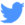 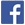 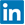 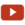 Entdecken Sie die neuesten Ansätze und Erkenntnisse zum Thema NachhaltigkeitHashtags: #SchneiderElectric #LifeIsOn #InnovationAtEveryLevel #EcoStruxure